Community-based programs that offer enrichment activities for children and teenagers may provide free snacks and meals through the Summer Food Service Program (SFSP) after the regular school year ends.  Eligibility for this program is for children through age 18.  The Summer Food Service Program is available to public entities, including school districts, private and public non-profit organizations, and for-profit centers if the program is located in a low-income area or serves an identified group of needy children. SFSP meals may be claimed for reimbursement for up to two meals (three for camps) per child per day.  Snacks and meals must be served on site and meals may be served on any day of the week.  I have read and understand that the school district may offer a meal program through the Seamless Summer Food Service Program or the National School Lunch Program. We are declining this option but will allow the following organization to offer the Summer Food Service Program at the school named below. Name of Organization: _________________________________________________________Name of School: _____________________________________________________________Contact Person:________________________________________________________________________________________________________________________________________Printed Name of Fiscally Responsible Authority of School District                 Signature                 Date__________________________________________________________________________   Printed Name of Fiscally Responsible Authority of Sponsoring Org.              Signature                 DateFor more information about SFSP, contact: Alicia Stephens at (907) 465-4788 or email at Alicia.Stephens@alaska.gov The U.S. Department of Agriculture prohibits discrimination against its customers, employees, and applicants for employment on the bases of race, color, national origin, age, disability, sex, gender identity, religion, reprisal, and where applicable, political beliefs, marital status, familial or parental status, sexual orientation, or all or part of an individual’s income is derived from any public assistance program, or protected genetic information in employment or in any program or activity conducted or funded by the Department. (Not all prohibited bases will apply to all programs and/or employment activities.) If you wish to file a Civil Rights program complaint of discrimination, complete the USDA Program Discrimination Complaint Form, found online at http://www.ascr.usda.gov/complaint_filing_cust.html, or at any USDA office, or call (866) 632-9992 to request the form. You may also write a letter containing all of the information requested in the form. Send your completed complaint form or letter to us by mail at U.S. Department of Agriculture, Director, Office of Adjudication, 1400 Independence Avenue, S.W., Washington, D.C. 20250-9410, by fax (202) 690-7442 or email at program.intake@usda.gov.Individuals who are deaf, hard of hearing or have speech disabilities may contact USDA through the Federal Relay Service at (800) 877-8339; or (800)845-6136 (Spanish).USDA is an equal opportunity provider and employer.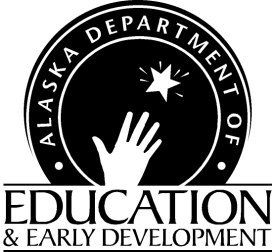 Summer Food Service Program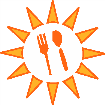 School Acknowledgement of SFSP in SchoolsChild Nutrition ProgramsTeaching and Learning Support801 West 10th Street, Suite 200P.O. Box 110500 Juneau, Alaska    99811-0500Phone:  (907) 465-4788 Fax:  (907) 465-8910